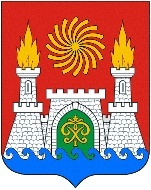 СОБРАНИЕ ДЕПУТАТОВ ВНУТРИГОРОДСКОГО РАЙОНА «КИРОВСКИЙ РАЙОН» ГОРОДА МАХАЧКАЛЫ «05»марта 2020г.                                                                                          № 44-4РЕШЕНИЕ«Об утверждении структуры Администрации внутригородского района «Кировский район» города Махачкала»В соответствии с Федеральным законом от 06.10.2003 №131-ФЗ «Об общих принципах организации местного самоуправления в Российской Федерации», руководствуясь Уставом муниципального образования внутригородской район «Кировский район» г. Махачкала, утвержденного Решением Собрания депутатов внутригородского района «Кировский район» города Махачкала от 25.12.2015г. № 5-1, Собрание депутатов внутригородского района «Кировский район» города МахачкалыРЕШАЕТ:1. Утвердить структуру Администрации внутригородского района «Кировский район» города Махачкалы согласно приложения.2. Признать утратившим силу Решение Собрания депутатов внутригородского района «Кировский район» г. Махачкала от 08.02.2019 г. №35-3 «Об утверждении структуры Администрации внутригородского района «Кировский район» города Махачкалы».3. Администрации муниципального образования внутригородской район «Кировский район» г. Махачкала привести свои нормативно-правовые акты в соответствие с настоящим решением.4. Настоящее решение подлежит опубликованию в газете "Махачкалинские известия" и на официальном сайте Администрации Кировского района города Махачкалы. 5. Решение вступает в силу с момента подписания.Глава  Кировского района                                                       С.К. СагидовПредседатель Собрания	                                                     Э.Г. АбиеваУТВЕРЖДЕНОРешением Собрания депутатов внутригородского  района «Кировский район» г. Махачкалыот «05» марта  2020 г.  № 44-4СТРУКТУРААдминистрации внутригородского района «Кировский район» города Махачкалы.РуководствоГлава Администрации внутригородского района «Кировский район» г Махачкалы;Первый заместитель Главы Администрации внутригородского района «Кировский район» г Махачкалы;Заместители Главы Администрации внутригородского района «Кировский район» г. Махачкалы (4).Подразделения Администрации внутригородского района«Кировский район» г Махачкалы1. Управление делами; 2. Финансово-экономическое управление;3. Управление по работе с населением, и общественными организациями; 4. Отдел муниципального контроля, по вопросу безопасности и противодействия коррупции;5. Отдел бухгалтерского учета и отчетности;6. Отдел культуры, спорта и молодежной политики;7. Отдел жилищно-коммунального хозяйства;8. Отдел пресс-службы и связями со СМИ;9. Отдел информационного обеспечения;10. Юридический отдел;11. Отдел по делам по делам архивов;12. Отдел по опеке и попечительству;13. Комиссия по делам несовершеннолетних и защите их прав;14. Административная комиссия;15. Технический отдел;16. Помощники Главы внутригородского района.17. Администрация п. Ленинкент18. Администрация п. Шамхал19. Администрация п. Сулак20. Администрация с. Красноармейское21. Администрация с. Шамхал-Термен22. Администрация с. Богатыревка23. Администрация о. Чечень367012, Республика Дагестан, г. Махачкала, ул Керимова 23       (8722) 69-31-12, e-mail: krsobr@mail.ru